2021年度公益社団法人日本義肢装具士協会　研修委員会北海道支部セミナーのお知らせ変形性膝関節症の評価と装具によるアプローチ主催　公益社団法人　日本義肢装具士協会　研修委員会　北海道支部日頃、患者数の多い疾患ほど、旧来の知識をもとに患者さんに接している現状があると思います。その一方で、そのような疾患は多くの研究者の研究対象となっており、治療のスタンダードは日々変わっていると言っても過言ではありません。そのために臨床で行われている実際と、本来行われるべき理論との間に溝ができているように思われます。そこで今回のセミナーでは「変形性膝関節症」をセミナーテーマに、その溝を埋めることを目的として、疾患の基礎から最新の装具での介入までを学んでいただく機会をセミナー参加者に提供したいと思います。記到達目標：①変形性膝関節症の基礎的な知識のおさらい、現在のトピックスを学ぶ。②変形性膝関節症の評価と、健常膝とのバイメカ的な差異の理解をする。③学んだ知識を踏まえて、どのような機序で装具が作用するのかを理解し、装具での適切なアプローチを発想できるようにする。会場：オンラインWEBセミナー事前視聴動画配信（12月上旬配信予定）講演１　「変形性膝関節症の基本的な理学療法評価」講師　井野　拓実　先生　北海道科学大学保健医療学部理学療法学科講演２　「各種装具とバイメカ」講師　昆　恵介　先生　北海道科学大学保健医療学部義肢装具学科※オンデマンドによる視聴は参加時のメールアドレスによる Youtube アカウントでのみ視聴可能となるため、申し込時のアドレスはgmailアドレスを入力してください。リアルタイムオンライン座談会日時：2021年12月19日　13時～15時（予定）Zoomを利用したオンライン配信による、講師2名の座談会を実施します。講義動画を視聴した際に生まれた疑問や様々な質問をお受けします。動画及びオンライン座談会へのアクセス方法は開催が近くなりましたらメールにてお知らせいたします。注意：受講証明はオンライン座談会への参加が条件となります。定員：40名参加費：日本義肢装具士協会　正会員・購読会員4000円,非会員8000円,学生1000円医療関係職種（義肢装具士以外）6000円締め切り：2021年11月19日【注意事項】※本セミナーは申込先着順の受付とさせて頂きます。定員になり次第、受付を締め切らせて頂きます。※本セミナーは専用の参加登録サイトのみでの申し込みとさせて頂きます。※申し込み開始日前の申し込みは無効となります。※申し込み締め切り以降のキャンセルはできません。当日ご欠席の場合でも参加費を返金することはできません。【申込方法】＜参加申し込みサイトからの参加申込＞下記の QR コードをクリックまたはタップして頂くことで、参加登録サイトへ接続されます。そこから必要情報を記入の上、 申し込みが可能です．申し込み受付後に参加費の事前振込みが必要となります．申し込み後に手続き方法を案内します. ※申し込み後，１週間しても連絡がない場合は，申し込み・問い合わせ先の担当までご連絡ください．公益社団法人　日本義肢装具士協会　北海道支部事務局北海道科学大学　保健医療学部　義肢装具学科中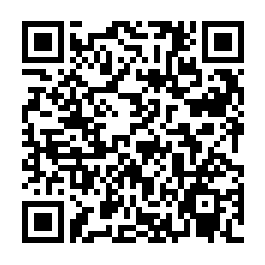 【問い合わせ先】TEL: 080-4040-6104（セミナー幹事：田中　啓太）E-mail：poa.north@gmail.com